Year 7 revisionFood TechnologyTools and equipment – You need to be able to recognise the following pieces of equipment and explain what they do. Health and safety – you must know at least 6 different ways to be safe in a kitchen.Labelling the cooker – you need to know the different parts of the cooker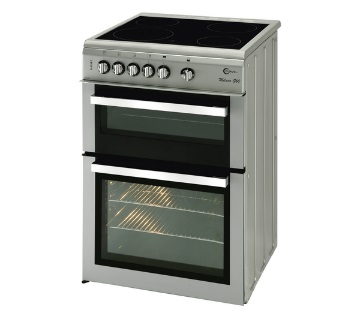 You need to know the following technical terms:Product DesignTools and equipmentTechnical terms Health and safety – you must know at least 5 health and safety points that must be followed in a workshop.You must know at least 3 different woods, metals and plastics.Woods: pine, mdf, plywood, beech, mahoganyMetals: Aluminium, pewter, cooper, steelPlastics: Acrylic, polypropylene, HIPS, ABSYou need to know the difference between hardwoods and softwoodsPackaging and labelling – below are items that should be included on packaging:LogoBar codePriceIngredientsRecycling informationAllergy informationSloganTextilesTools and equipmentMaterials – synthetic and naturalDefinitions: Upcyling: This is when a product is reused to create a new and exciting product of higher quality or value than the original. Applique: This a technique that involves layering materials on top of each other to create surface detail. Sewing machine – you need to make sure that you know all the parts of a sewing machine. 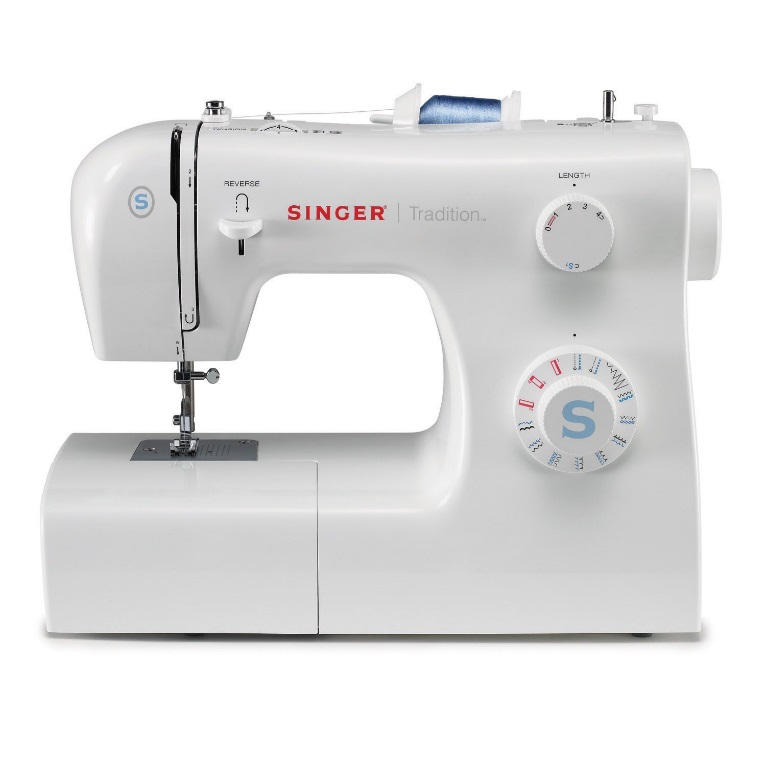 Stitches – you need to be able to recognise the following stitches: Running stitchBack stitchLazy daisy stitchBlanket stitchCross stitchName Use/descriptionColanderThese are used to drain off liquid from food after washing or cooking.WokThis is a bowl-shaped frying pan used typically in Chinese cookery.Measuring jugThis is a jug or cup marked up in graded amounts, used in cooking.Baking trayThis is a metal tray on which food may be cooked in an oven.Wooden spoonThis is used to stir ingredients. It is sometimes preferred to plastic utensils because it does not melt. Rolling pinThis cylinder rolled over pastry or dough to flatten or shape it.Electronic measuring scalesThese are used to measure ingredients. Garlic crusherThis is a specific tool used to crush garlicMicrowaveThis is an electronic device that is used to cook food.Technical termMeaning/definition SteamingThis is a method of cooking that uses steam. This is often done in a food steamer. PoachingThis is a way of cooking food using a small amount of liquid. ToastingThis is when you cook or brown (food, especially bread or cheese) by exposure to a grill, fire, or other source of radiant heat.RoastingThe action of cooking something in an oven or over an open fire.FryingThis is where food is cooked in hot fat or oil, typically in a shallow pan.GrillingThis is where you cook food using the grill in the oven. This is a healthier way than frying as excess fat is lost from the product. Name Use/descriptionFileA file is a metalworking, woodworking and plastic working tool used to cut fine amounts of material from a work piece.Scroll or fret sawThis is an electronic saw used for intricate cutting work which often incorporates tight curves.Glass paperThis is a type of abrasive paper that is used to smooth material to ensure a high quality finish. Pillar or bench drillThis is a machine used to create holes in a piece of material. Coping sawThis saw has a very thin blade stretched across a D-shaped frame and is used to cut intricate patterns into wood, by hand. It is similar to a fret saw. Tenon sawA small saw with a strong brass or steel back for precise work. It is usually used for cutting straight cuts in wood. ScissorsThis is a tool used for cutting material such as paper or card. Try square A try square is a woodworking or a metal working tool used for marking and measuring a piece of wood. It uses a right angle (90 degrees) to accurately create a straight line. Technical termMeaning/definition AnnotationThis is a way of explaining something using a detailed comment. Design briefA design brief is a written document for a design project. It is a brief comment that informs the designer about what they are creating. EnvironmentThe surroundings or conditions in which a person, animal, or plant lives or operates.FunctionThis refers to what a product does. RecyclableThis is a process that enables a product to be reused. Target userThis is a specific person or group who potentially could use the product. This usually includes a specific gender and age range. ManufactureThis is to make (something) on a large scale using machinery.FormThis is the way in which something exists or appears. E.g. the shape. Soft WoodsHard WoodsThese come from coniferous trees that have needles instead of leaves. These trees grow all year round. They are usually cheaper. Examples include: pine and red deal. These come from deciduous or broad-leafed trees. They are generally slow growing. Examples include mahogany, oak, beech, teak and ash. Name Use/descriptionNeedleThis is a piece of equipment that contains an ‘eye’. It is used to attach two pieces of material together. PinThis is used to hold two pieces of material together. It has a flat end on one side. BobbinThis is a part of a sewing machine. It holds thread. Bobbin holderThis is the container for the bobbin in a sewing machine.Spool pinThis is a part of a sewing machine. It holds the main cotton reel.Material scissorsThis is a tool specifically used for cutting fabric materials.Stitch ripperThis is a tool that is used to remove unwanted stitches. Tailors chalkThis is a type of hard chalk that is used in textiles to mark out material. SyntheticNaturalThese materials are man-made. They are cheaper and easier to make. Examples include polyester, nylon, acrylic and viscose. This type of fibre is made from natural plants and animals. They are more comfortable but more expensive. Examples include wool, silk, cotton and linen. 